Н А К А З07.02.2017			                 № 49Про проведення ХI міського Кубкуз пошуку в мережі Інтернет для учнів5-11-х класів	Відповідно до наказу Департаменту освіти Харківської міської ради від 01.02.2017 № 31 «Про проведення ХI міського Кубку з пошуку в мережі Інтернет для учнів 5-11-х класів», на виконання основних заходів Комплексної програми розвитку освіти м. Харкова на 2011-2017 роки, з метою подальшого вдосконалення системи роботи з обдарованими учнями та підвищення інтересу учнів до поглибленого вивчення інформатики, опанування інформаційно-комунікаційними технологіями, підвищення рівня інформаційної компетентності школярів, розвитку творчих здібностей учнівської молодіНАКАЗУЮ: 1. Лабораторії комп’ютерних технологій в освіті (Фесенко О.В.):1.1. Довести інформацію про проведення Кубку з пошуку в мережі Інтернет до керівників підпорядкованих загальноосвітніх навчальних закладів.До 17.02.20171.2. Надати до Науково-методичного педагогічного центру Департаменту освіти заявки на участь в Кубку з пошуку в мережі Інтернет.До 20.02.20172. Керівникам навчальних закладів:2.1. Довести інформацію про проведення Кубку з пошуку в мережі Інтернет до педагогічних працівників та учнів підпорядкованих загальноосвітніх навчальних закладів.До 17.02.20172.2. Забезпечити участь команди від закладу освіти в Кубку з пошуку в мережі Інтернет, згідно з Положенням, затвердженим наказом Департаменту освіти Харківської міської ради від 01.02.2017 № 31 «Про проведення XІ міського Кубку з пошуку в мережі Інтернет для учнів 5-11-х класів».2.3. Надати до Лабораторії комп’ютерних технологій в освіті заявки на участь в Кубку з пошуку в мережі Інтернет (додаток 1).	До 17.02.20173. Завідувачу ЛКТО Фесенко О.В. розмістити даний наказ на офіційному сайті Управління освіти.До 10.02.20174. Контроль за виконанням наказу покласти на заступника начальника Управління освіти Прохоренко О.В. Начальник Управління освіти                                     О.С. НижникЗ наказом ознайомлені: Прохоренко О.В.Фесенко О.В.Фесенко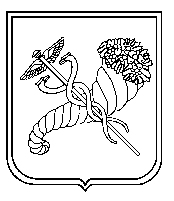 